Evening Unaffiliated Dressage6pm Start Dressage Schedule for: Friday 9th September 2022Judge: Jo Matthews  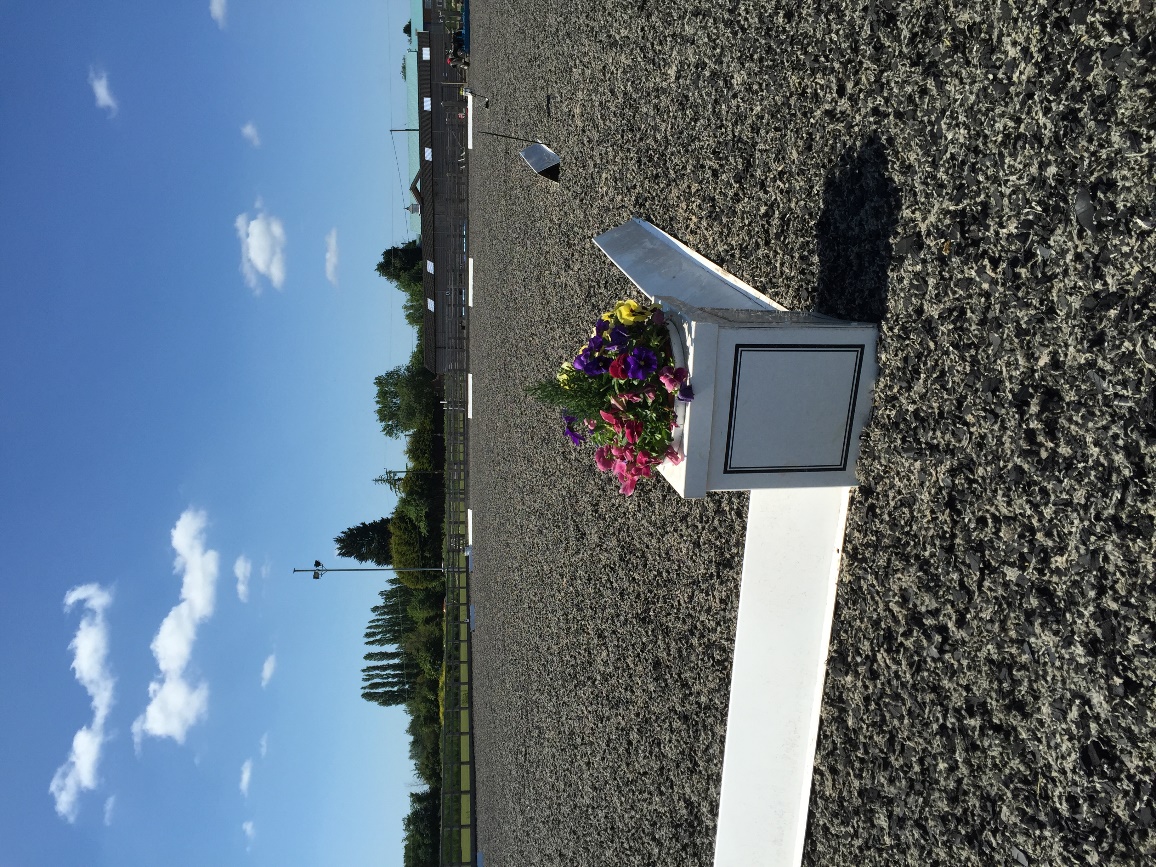 